Zakres rzeczowy robót w postępowaniu nr WEZ.271.2.85.2017 dotyczącym wyboru wykonawcy robót obejmujących zamknięcie kurtynami dymowymi klatek schodowych  w Szkole Podstawowej nr 1 przy ul. Narutowicza 10 w Świnoujściu”. Zamówienie obejmuje wykonanie kurtyn dymowych na dwóch szkolnych klatkach schodowych które powinny być opuszczane do wysokości 2 m od posadzki. Kurtyny powinny znajdować się na każdej kondygnacji korytarza biegu klatki schodowej w tym na parterze, I piętrze, II piętrze dla dwóch klatek schodowych co razem daje 6 kurtyn dymowych.Zamawiający wymaga aby wykonawca zastosował automatyczne kurtyny dymowe  opuszczane za pomocą siłownika elektrycznego. Z uwagi na zabytkowy charakter obiektu automatyczne kurtyny dymowe powinny być jak najmniej widoczne, chowane w kasecie pod sufitem i wyglądać estetycznie. Kurtyny powinny mieć system sterowania dający możliwość podłączenia do centrali systemu sygnalizacji p.pożarowej w szkole, jednocześnie po skasowaniu alarmu kurtyna powinna zostać automatycznie zwinięta za pomocą siłownika do kasety.Wysokość kondygnacji przy klatkach schodowych:  H = 3,87m. W załączeniu rzuty poziome klatek schodowych - głównej i bocznej.Kurtyna powinna mieć wszelkie atesty do zastosowania przeciwpożarowego.     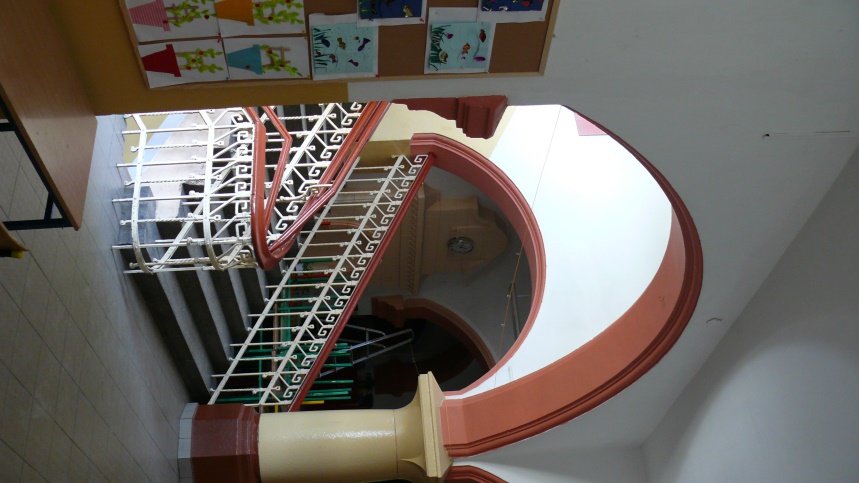 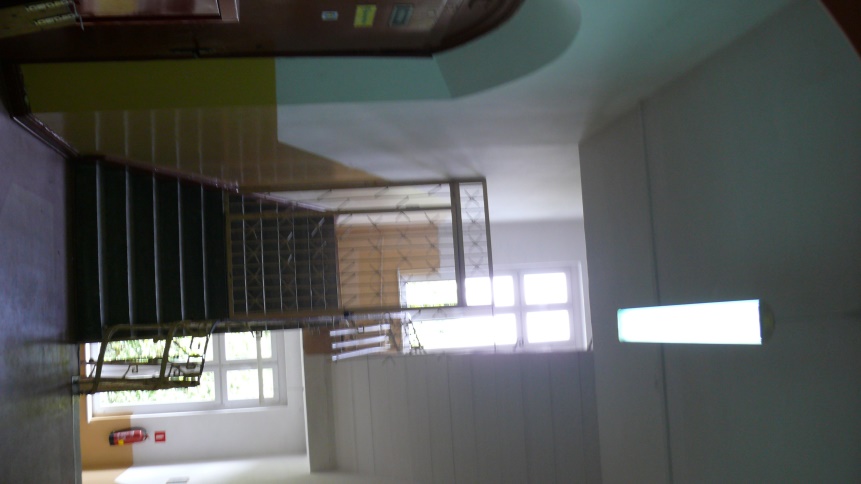 Fot.1. Klatka schodowa główna.                  Fot. 2. Klatka schodowa boczna.